Муниципальное  автономное образовательное  учреждение 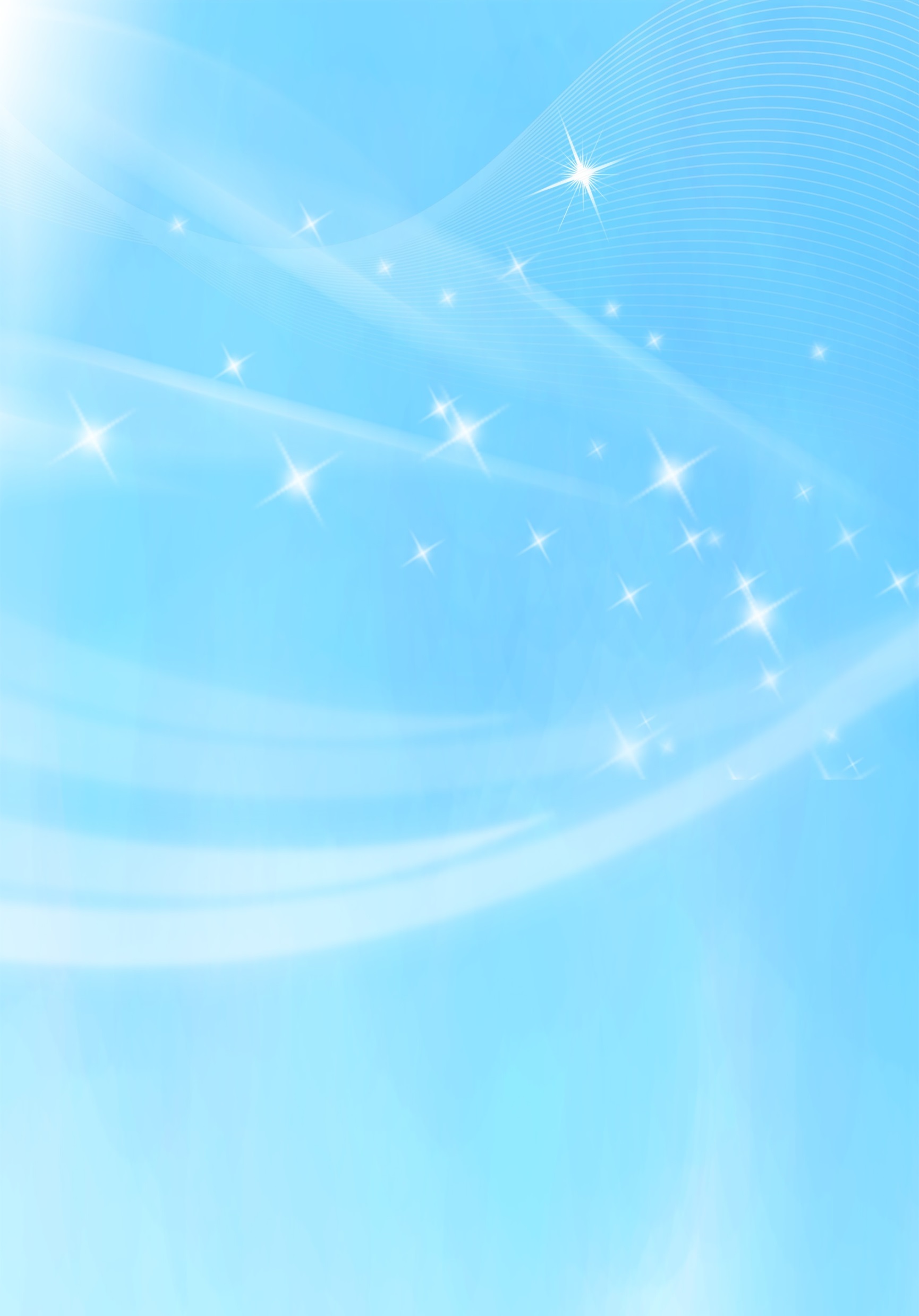   детский  сад  № 327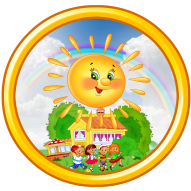 МАСТЕР-КЛАСС ДЛЯ ПЕДАГОГОВ ДОУ «ФИТБОЛ-ГИМНАСТИКА»Добрый день, уважаемые коллеги! Сегодня я вас познакомлю с одной интересной технологией: «Фитбол - гимнастика». Хочу представить вам несколько игровых упражнений, которые вы можете использовать в одной из части непосредственно образовательной деятельности, а также на утренней гимнастике, в досуговой деятельности. Упражнения на мяче 1. Пружинка с хлопком И.п. сидя на мяче, руки внизу: пружиня на мяче, поднимать руки вверх, выполняя хлопок. 2. Самолёт И.п. сидя на мяче, руки в стороны: наклоны вправо, влево, касаясь пола руками, не отрывая ноги. 3. Прокати мяч И.п. стоя на одной ноге, другая на мяче, прокатывать мяч вперёд и назад. 4. Удержи мяч спиной И.п. ноги на ширине плеч, мяч в руках сзади : наклон вперёд, мяч положить на спину и удержать 5. Мостик И.п. – лёжа животом на мяче, руки в упоре на полу: поднимать ноги от пола, слегка прокатываясь на животе. 6. Паровоз – прыжки друг за другом на мяче 8. Дыхательное упражнение Выразите, пожалуйста, одним словом свои чувства и ощущения от разминки на фитболе. За вашу активность я вам вручаю свидетельство участника Мастер класса «Фитбол – больше чем мяч». Спасибо за внимание.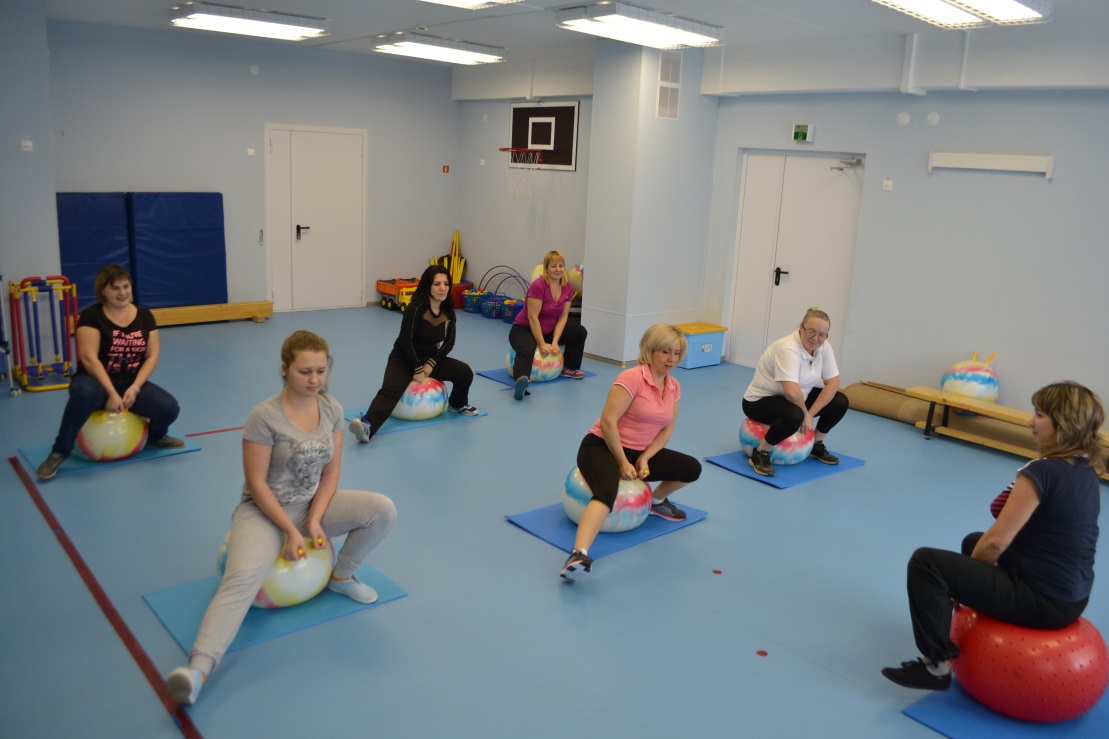 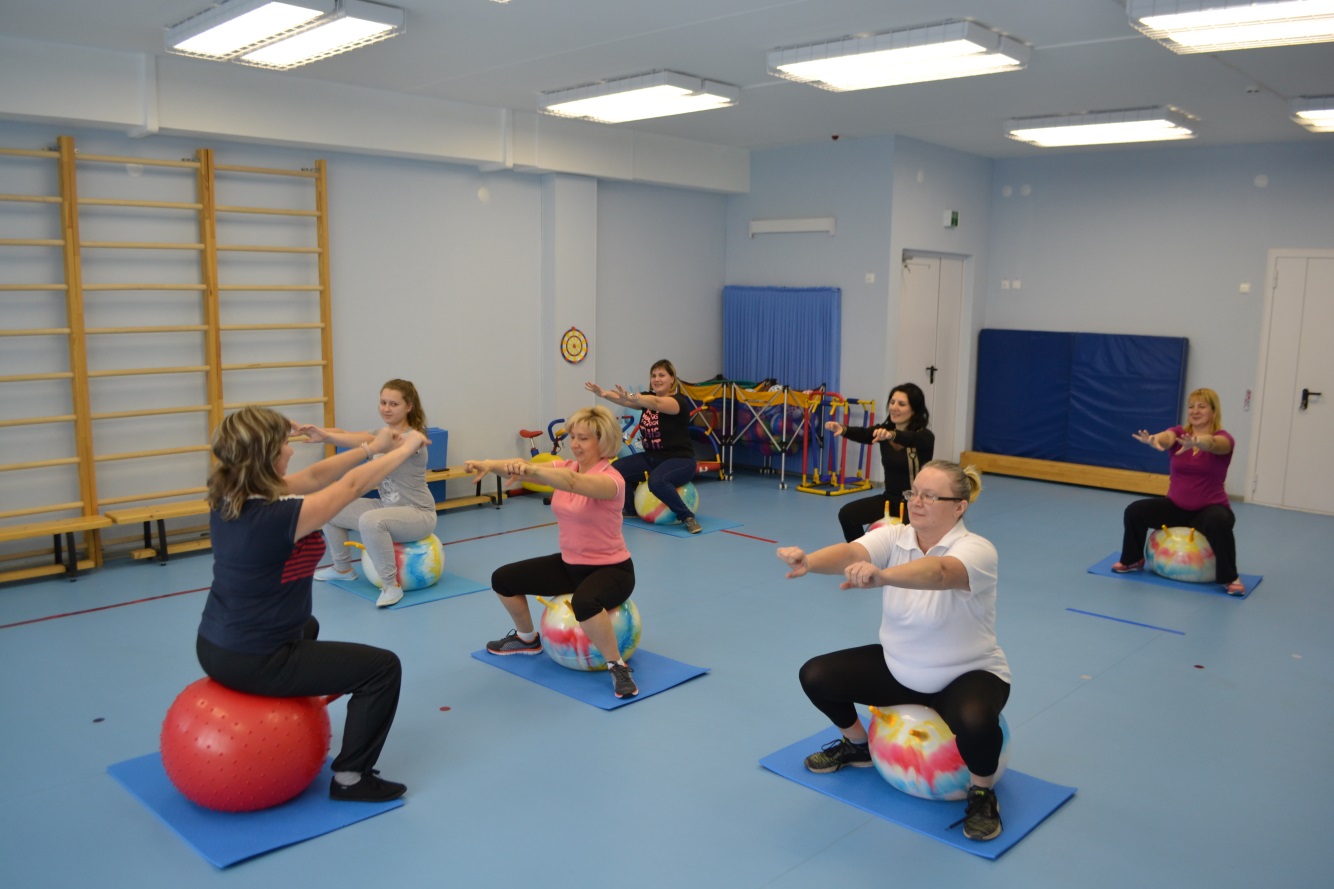 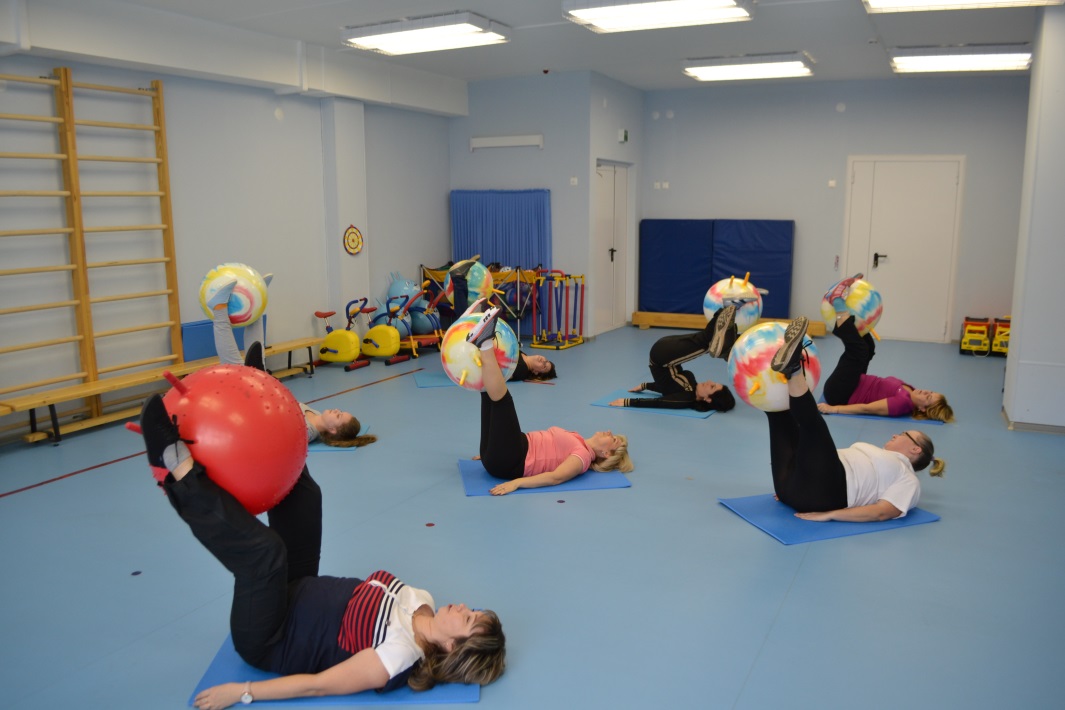 